PERSON SPECIFICATION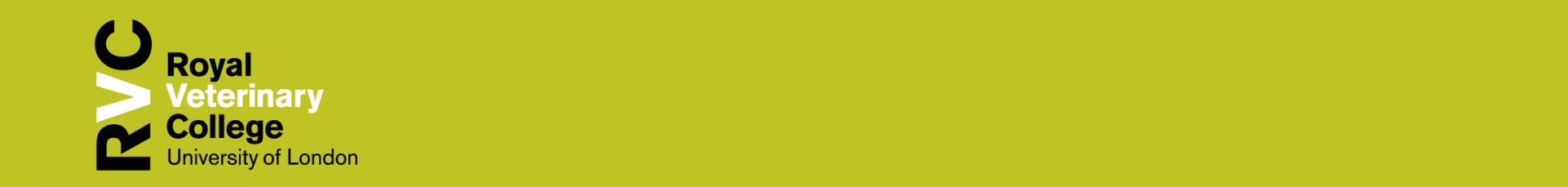 This form lists the essential and desirable requirements needed in order to do the job.Applicants will be shortlisted solely on the extent to which they meet these requirements.Job Title:  Alumni Engagement ExecutiveJob ref no: Grade:  5Department:  External Relations  Accountable to: Head of Engagement (Alumni, Community, Public) and EventsResponsible for: Casual StaffEvidenceEvidenceEvidenceEvidenceEvidenceCompetencyEssentialAssessment*A and/or I DesirableAssessment*A and/or IKnowledge and ExperienceEducated to A-level standard or equivalent qualification or demonstrable appropriate experienceDemonstrable ability to communicate and build relationships with individuals of all levels and organisationsExcellent IT skills – standard desktop packages and database usage  Knowledge of alumni engagement and fundraising principlesExperience in of working with a wide range of stakeholders AA / IA / IAIExperience of working in a Higher Education or membership environment working with alumni or membersExperience of using communication platforms such as Mailchimp.Experience of TQ or other CRM systems AAA AService DeliveryExcellent interpersonal skills and experience of building effective relationships with  internal and external contacts to deliver excellent service A / IA / ICommunicationExcellent written and verbal communication skills to deliver key messaging to various stakeholdersExperience of creating and delivering a range of communication including print, face to face and digital,Ability to speak with confidence in public.Ability to communicate proactively and reactively to build strong relationships with individuals and organisations.AA / IAA/IIExperience of developing longer term engagement plans. Development of digital assets such as photographic/video contentIITeamwork and motivationBe an effective team player and participate actively in teams. Willingness to learn new skills.AIInitiative & Problem solving Experience working independently, managing own workload and setting priorities Ability to think on your feet being proactive in resolving issues but knowing when refer to others.Ability to understand the needs of relevant stakeholders (Alumni)AA / IIPlanning and organisingFlexibility in working hours (weekend and evening work for events, visits and meetings)Excellent planning, reporting and organisational skills IA/I